Period 8 & 9 Crazy Long “Summary”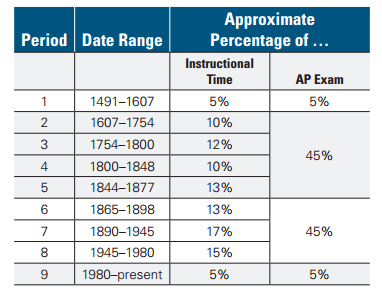 Cold War United Nations		General AssemblyProblems in Security CouncilIron CurtainSpace RaceDecolonizationDetenteBrinkmanship – best example?YaltaThe Rise of the SunbeltCourt Cases you should know:Warren Court (1953-1969) - theme:  expansion of civil liberties:Brown vs. Board of Edu, Topeka KS (1954)Gideon vs. Wainwright (1963)Griswold vs. Connecticut (1965)Miranda vs. Arizona (1966)Burger Court:Roe vs. WadeBakke vs. University of CAPlanned Parenthood vs. CaseyOther good stuff:1st vs 2nd Red ScareExamples of “The New Left” of the 1960s (SDS & the Port Huron Statement & Tom Hayden - weathermen) (Free Speech Movement & Mario Savio) (Counterculture)Sexual Revolution of the 1960s (Kinsey’s study, FDA approves birth control pill – 1960)Splinter movements from the Civil Rights Movements)Why are we seeing “the greying of America”?Notice the shifts to the right and left after WWIICivil Rights Leaders you should knowMLK, Malcolm X, Bobby Seale and Huey Newton (Duh)Fannie Lou Hammer - Civil rights activist, leader of SNCC, left when they became violent.  She suffered serious beatings for trying to register to vote.  Helped organize “Freedom Summer”Medgar Evers - Director of the NAACP in Mississippi and a lawyer who defended accused Blacks, he was murdered in his driveway by a member of the Ku Klux Klan on the night of the March on Washington.Thurgood Marshall – Lawyer for the Brown family in Brown vs. Board – became the first African American to serve on the Supreme Court (appointed by JFK)TrumanTrumanTrumanTruman1948 Election (Dewey & Thurmond – Dixiecrat)Loyalty Review BoardsFair DealNational Security Act (1947)  (DoD, NSC, CIA)McCarren Internal Security Act (1950)Desegregation of the Armed Forces (Exec order 9981)22nd Amendment (1951)Taft Hartley Act (1947) (outlawed “closed shops,” required union leaders to take non-communist oath)1948 Election (Dewey & Thurmond – Dixiecrat)Loyalty Review BoardsFair DealNational Security Act (1947)  (DoD, NSC, CIA)McCarren Internal Security Act (1950)Desegregation of the Armed Forces (Exec order 9981)22nd Amendment (1951)Taft Hartley Act (1947) (outlawed “closed shops,” required union leaders to take non-communist oath)1948 Election (Dewey & Thurmond – Dixiecrat)Loyalty Review BoardsFair DealNational Security Act (1947)  (DoD, NSC, CIA)McCarren Internal Security Act (1950)Desegregation of the Armed Forces (Exec order 9981)22nd Amendment (1951)Taft Hartley Act (1947) (outlawed “closed shops,” required union leaders to take non-communist oath)ContainmentTruman Doctrine (Greece & Turkey)Marshall PlanNATO vs. Warsaw Pact (what are both and how is this a pretty significant change in foreign policy?)Defense budget expendituresExamples of Containment (Success – Berlin Airlift, Fail – China)Domino theory & how that influenced US policy in Asia.Arms RaceNSC 68Korean War  (1950 – 1953) – what were we fighting about, Firing of MacArthur, DMZHUAACHollywood 0Rosenbergs, Hiss, McCarthyismDemographic Trends in 1950sJackie Robinson, signed to Dodgers, 1947Jackie Robinson, signed to Dodgers, 1947Eisenhower 1953-1961Eisenhower 1953-1961Eisenhower 1953-1961Eisenhower 1953-1961Eisenhower 1953-1961Interstate Highway System (1956)National Defense Education Act (1958)Interstate Highway System (1956)National Defense Education Act (1958)Interstate Highway System (1956)National Defense Education Act (1958)BrinkmanshipJohn Foster Dulles and the “New Look” (“Massive Retaliation)Suez Canal Crisis – leading to the Eisenhower DoctrineEisenhower Doctrine (Middle East)Covert OperationsTemporary “Thaw” (“Atoms for Peace” & Spirit of Geneva)Sputnik (1957)U-2 Incident (1960)Vietnam (Geneva Conference, Ho Chi Minh and Vietminh)Cuba (Castro, Embargo, Alliance with the USSR)Farewell Address (warning against the “military industrial complex”)BeatniksReligion in 1950sThe Affluent Society (1958) (John Kenneth Galbraith)Novels“The Quiet Generation”Rock N RollBaby BoomConsumerism & the rise of TVFCCLevittownsEarly Civil Rights:Brown v. Board (1954) (what was it and how did Eisenhower apply the 10th amendment?)Southern ManifestoOrval Faubus & Little Rock 9 (1957)Rosa Parks Arrest (12/1/1955) & the Montgomery bus boycottSCLC (1957) vs. SNCC (1960)Early Civil Rights:Brown v. Board (1954) (what was it and how did Eisenhower apply the 10th amendment?)Southern ManifestoOrval Faubus & Little Rock 9 (1957)Rosa Parks Arrest (12/1/1955) & the Montgomery bus boycottSCLC (1957) vs. SNCC (1960)JFK (1961 – 1963)JFK (1961 – 1963)JFK (1961 – 1963)JFK (1961 – 1963)JFK (1961 – 1963)Election of 1960 & the use of TVNew Frontier23rd Amendment (1961)Assassination & the Warren CommissionElection of 1960 & the use of TVNew Frontier23rd Amendment (1961)Assassination & the Warren CommissionElection of 1960 & the use of TVNew Frontier23rd Amendment (1961)Assassination & the Warren CommissionRobert McNamara“Flexible Response”Peace CorpsSpace Race“Missile Gap” and “first strike policy”Berlin Wall (1961)Policy in Vietnam / Diem’s assassination (1963)Cuba – Bay of Pigs (1961), Cuban Missile Crisis (1962)Rachel Carson’s Silent Spring (pub 1962) starts Green MovementFreedom Riders (1961)James Meredith & Ole Miss (1963)MLK’s arrest and “Letter from a Birmingham Jail” (April, 1963)March on Washington & “I have a dream” speech (Aug, 1963)Wallace “Segregation now…” Alabama Inaugural (1963)Freedom Riders (1961)James Meredith & Ole Miss (1963)MLK’s arrest and “Letter from a Birmingham Jail” (April, 1963)March on Washington & “I have a dream” speech (Aug, 1963)Wallace “Segregation now…” Alabama Inaugural (1963)Johnson (1963 – 1969)Johnson (1963 – 1969)Johnson (1963 – 1969)Johnson (1963 – 1969)Johnson (1963 – 1969)Johnson (1963 – 1969)Johnson (1963 – 1969)War on Poverty (1964 State of the Union Address)Great SocietyCommittee on Equal OpportunityElection of 1964 – Barry Goldwater (conservative movement)Immigration Act (1965)War on Poverty (1964 State of the Union Address)Great SocietyCommittee on Equal OpportunityElection of 1964 – Barry Goldwater (conservative movement)Immigration Act (1965)War on Poverty (1964 State of the Union Address)Great SocietyCommittee on Equal OpportunityElection of 1964 – Barry Goldwater (conservative movement)Immigration Act (1965)Escalation in Vietnam (Tonkin incident and Tonkin Resolution – 1964)Hawks & DovesOperation Rolling Thunder“Search & Destroy” missionsNapalm & Agent OrangeDraft LotterySignificance of the Ho Chi Minh TrailCredibility GapThe disastrous year that is 1968 (King & Robert Kennedy’s assassination, Tet Offensive, Dem National Convention)Alfred Kinsey’s book, pub. In 1948 & 1953 contributed to the sexual revolution of the 1960sThe Other America (Michael Harrington) (pub 1962)Betty Friedan’s Feminine Mystique (1963) & NOW (1966)Opposition to the War – SDS & FSMCivil Rights Act (1964)Freedom Summer (1964) & voter registration24th Amendment (1964)Bloody Sunday (Selma, 1965)Voting Rights Act (1965)Civil Rights Act (1968)Malcolm X (Nation of Islam)Black Panther movement (1966)1968 OlympicsWatts Riots (1965) & Detroit Riots (1967)Kerner Commission (1968)Chicano Movement – Grape Picker’s strike & Unites Farmworkers strike– Caesar Chavez, 1965American Indian Movement founded (1968) – Purpose, militancy, result (Indian Self-determination act -1975)Civil Rights Act (1964)Freedom Summer (1964) & voter registration24th Amendment (1964)Bloody Sunday (Selma, 1965)Voting Rights Act (1965)Civil Rights Act (1968)Malcolm X (Nation of Islam)Black Panther movement (1966)1968 OlympicsWatts Riots (1965) & Detroit Riots (1967)Kerner Commission (1968)Chicano Movement – Grape Picker’s strike & Unites Farmworkers strike– Caesar Chavez, 1965American Indian Movement founded (1968) – Purpose, militancy, result (Indian Self-determination act -1975)Nixon (1969 – 1974)Nixon (1969 – 1974)Nixon (1969 – 1974)Nixon (1969 – 1974)Nixon (1969 – 1974)Nixon (1969 – 1974)Nixon (1969 – 1974)“Silent Majority”How he got around what Congress wantedWanted social welfare at the state / local levelOSHAStagflation1972 election & the Watergate HotelNixon’s Resignation (1964)“Silent Majority”How he got around what Congress wantedWanted social welfare at the state / local levelOSHAStagflation1972 election & the Watergate HotelNixon’s Resignation (1964)“Silent Majority”How he got around what Congress wantedWanted social welfare at the state / local levelOSHAStagflation1972 election & the Watergate HotelNixon’s Resignation (1964)Détente:Vientamization (while simultaneously expanding the war into Cambodia – prompting Kent State) & Peace AgreementRussia – trip to Russia, SALT talks, GrainChina – visit to China, Ping Pong DiplomacyWar Powers ActOPEC embargoWoodstock (1969) & the CountercultureKent State (1970)Environmentalism - EPA & Earth Day (April, 1970)Title IX (1972)ERA (1972) & Phyllis SchlaflySteinem & MS. Magazine (1973)Stonewall Inn Riot, beginning of the LGBT movement (June, 1969) – APA, declassifies homosexuality as a disorderStonewall Inn Riot, beginning of the LGBT movement (June, 1969) – APA, declassifies homosexuality as a disorderFord (1974-1977)Ford (1974-1977)Ford (1974-1977)Ford (1974-1977)Ford (1974-1977)Ford (1974-1977)Ford (1974-1977)Presidential Pardon for WatergateRecessionPresidential Pardon for WatergateRecessionPresidential Pardon for WatergateRecessionCarter (1977 – 1981)Carter (1977 – 1981)Carter (1977 – 1981)Carter (1977 – 1981)Carter (1977 – 1981)Carter (1977 – 1981)Carter (1977 – 1981)Continued recessionMalaise SpeechContinued recessionMalaise SpeechContinued recessionMalaise SpeechCamp David AccordsIran Hostage CrisisPanama Canal TreatyContinuation of Détente (until the Soviets invaded Afghanistan)Reagan (1981 – 1989)Reagan (1981 – 1989)Reagan (1981 – 1989)Reagan (1981 – 1989)Reagan (1981 – 1989)Reagan (1981 – 1989)Reagan (1981 – 1989)DeregulationReaganomics / Supply Side economics“Reagan Recession”National DebtImmigration Reform and Control Act (1986)DeregulationReaganomics / Supply Side economics“Reagan Recession”National DebtImmigration Reform and Control Act (1986)DeregulationReaganomics / Supply Side economics“Reagan Recession”National DebtImmigration Reform and Control Act (1986)SDIDefense budget (Keynes would be sooooooo happy)Iran Contra ScandalMikhail GorbachevGeorge HW Bush (1989-1993)George HW Bush (1989-1993)George HW Bush (1989-1993)George HW Bush (1989-1993)George HW Bush (1989-1993)George HW Bush (1989-1993)George HW Bush (1989-1993)Desert Storm / Gulf War (Kuwait from Iraq)Clinton (1993-2001)Clinton (1993-2001)Clinton (1993-2001)Clinton (1993-2001)Clinton (1993-2001)Clinton (1993-2001)Clinton (1993-2001)Contract w/ America (1994) (republican revolution)Welfare Reform Act (1996)Contract w/ America (1994) (republican revolution)Welfare Reform Act (1996)Contract w/ America (1994) (republican revolution)Welfare Reform Act (1996)NAFTA“Don’t Ask, Don’t tell”DOMA“Don’t Ask, Don’t tell”DOMAGeorge W. Bush (2001-2009)George W. Bush (2001-2009)George W. Bush (2001-2009)George W. Bush (2001-2009)George W. Bush (2001-2009)George W. Bush (2001-2009)George W. Bush (2001-2009)9/11Patriot Act9/11Patriot Act9/11Patriot ActOperation Enduring Freedom (2001)Operation Iraqi Freedom (2003)